2021’in ilk 7 ayında kurulan şirketlerin sayısında bir önceki yılın aynı dönemine göre %13,8 artış oldu.2021’in ilk 7 ayında, 2020’nin ilk 7 ayına göre kurulan şirket sayısı %13,8 kurulan kooperatif sayısı %2,3 oranında artış olup, kurulan gerçek kişi ticari işletme sayısı %8,1 oranında azalmıştır. 2021’in ilk 7 ayında, 2020’nin ilk 7 ayına göre kapanan şirket sayısı %10,8 kapanan kooperatif sayısı %13,3 kapanan gerçek kişi ticari işletme sayısında %13,7 oranında azalış olmuştur.2021 yılı Temmuz ayında kurulan şirketlerin sayısında bir önceki aya göre %29,6 azalış oldu.Bir önceki aya göre kurulan şirket sayısı %29,6 kurulan kooperatif sayısı %6,7 kurulan gerçek kişi ticari işletme sayısı %38,7 oranında azalmıştır. Bir önceki aya göre kapanan şirket sayısında %15,8 kapanan gerçek kişi ticari işletme sayısında %5,2 oranında azalış olup kapanan kooperatif sayısında %153,5 artış olmuştur. Kurulan şirket sayısında geçen yılın aynı ayına göre %34 azalış oldu.Temmuz 2021’de, Temmuz 2020’ye göre kurulan şirket sayısı %34 kurulan kooperatif sayısı %41,7 kurulan gerçek kişi ticari işletme sayısı %49,2 oranında azalmıştır. Temmuz 2021’de, kapanan şirket sayısı 2020 yılının aynı ayına göre %31,4 kapanan gerçek kişi ticari işletme sayısında %29,4 oranında azalış olup kapanan kooperatif sayısında %1.111,1 oranında artış olmuştur.2021 Temmuz Ayı Genel Görünümü* Kurulan gerçek kişi ticari işletmesi sayısı adi ortaklıkları da içermektedir.* * Kapanan gerçek kişi ticari işletmesi sayısı, yapılan tebligatlarla ticari faaliyeti bulunmadığı tespit edilen gerçek kişi ticari işletmesinin kayıtlarının ilgili Ticaret Sicil Müdürlükleri tarafından Ticaret Sicil Yönetmeliğinin 51. maddesine istinaden re’sen silinen işletmelerini  kapsamamaktadır. 2021 yılı Temmuz ayında 11 Ocak-Temmuz döneminde 21.240 gerçek kişi ticari işletmesi re’sen kapatılmıştır.Temmuz 2021’de Bayburt’ta şirket kuruluşu gerçekleşmemiştir. Temmuz 2021’de kurulan toplam 6.847 şirket ve kooperatifin %84,6’sı limited şirket, %13,7’si anonim şirket, %1,6’sı ise kooperatiftir. Şirket ve kooperatiflerin %39,2’si İstanbul, %10,3’ü Ankara, %6,0’ı İzmir’de kurulmuştur. Bu ay Bayburt’ta şirket kuruluşu gerçekleşmemiştir.Temmuz 2021’de kurulan şirketlerin sermayelerinin toplamı, bir önceki aya göre             %1,1 oranında azaldı. 2021 yılında toplam 62.239 şirket ve kooperatif kurulmuştur. Bu dönemde kurulan toplam 53.200 limited şirket, toplam sermayenin %50,1’ini, 8.190 anonim şirket ise %49,9’unu oluşturmaktadır. Temmuz ayında kurulan şirketlerin sermayelerinin toplamı, Haziran ayına göre %1,1 oranında azalmıştır. 2021 Temmuz Ayı Şirket Türlerine Göre Şirket KuruluşlarıTemmuz 2021’de şirket ve kooperatiflerin 2.266’sı ticaret, 1.142’si imalat ve 721’si inşaat sektöründe kurulmuştur. 634 gerçek kişi ticari işletmesi ise ticaret sektöründe kuruldu.Temmuz 2021’de şirket ve kooperatiflerin 2.266’i ticaret, 1.142’si imalat ve 721’i inşaat sektöründe kurulmuştur. Temmuz 2021’de kurulan gerçek kişi ticari işletmelerinin; 634’ü toptan ve perakende ticaret motorlu taşıtların ve motosikletlerin onarımı, 358’i inşaat, 182’si imalat faaliyetleri sektöründedir.Bu ay kapanan şirket ve kooperatiflerin; 359’u toptan ve perakende ticaret, motorlu taşıtların ve motosikletlerin onarımı, 204’ü inşaat 127’si imalat sektöründedir. Bu ay kapanan gerçek kişi ticari işletmelerinin 583’ü toptan ve perakende ticaret, motorlu taşıtların ve motosikletlerin onarımı, 229’u inşaat, 134’ü imalat sektöründedir. Temmuz 2021’de kurulan 112 Kooperatifin 54’ü Konut Yapı Kooperatifidir.Temmuz 2021’de kurulan 112 Kooperatifin 54’ü Konut Yapı Kooperatifi, 30’u İşletme Kooperatifi 11’i Tarımsal Kalkınma Kooperatifi olarak kurulmuştur.Temmuz 2021’de 945 adet yabancı ortak sermayeli şirket kuruldu. Temmuz 2021’de kurulan 945 yabancı ortak sermayeli şirketin 524’i Türkiye, 52’si İran, 34’ü Suriye ortaklı olarak kurulmuştur. Kurulan 945 yabancı ortak sermayeli şirketin 80’i anonim, 865’i limited şirkettir. 2021 yılında kurulan şirketlerin 1.003’ü Belirli bir mala tahsis edilmemiş mağazalardaki toptan ticaret, 374’ü İşletme ve diğer idari danışmanlık faaliyetleri ve 370’i Gayrimenkul acenteleri sektöründe kurulmuştur.Kurulan yabancı ortak sermayeli şirketlerin toplam sermayelerinin % 85,0’ını yabancı sermayeli ortak payını oluşturmaktadır. Not: Yıllık olarak kurulan yabancı ortak sermayeli şirketlerin,  sermaye uyruklarının illere ve faaliyet alanlarına göre dağılımlarının görüleceği tablolar hazırlanmıştır. İlgili tablolara http://www.tobb.org.tr/resmi-istatistik bağlantısından ulaşabilirsiniz.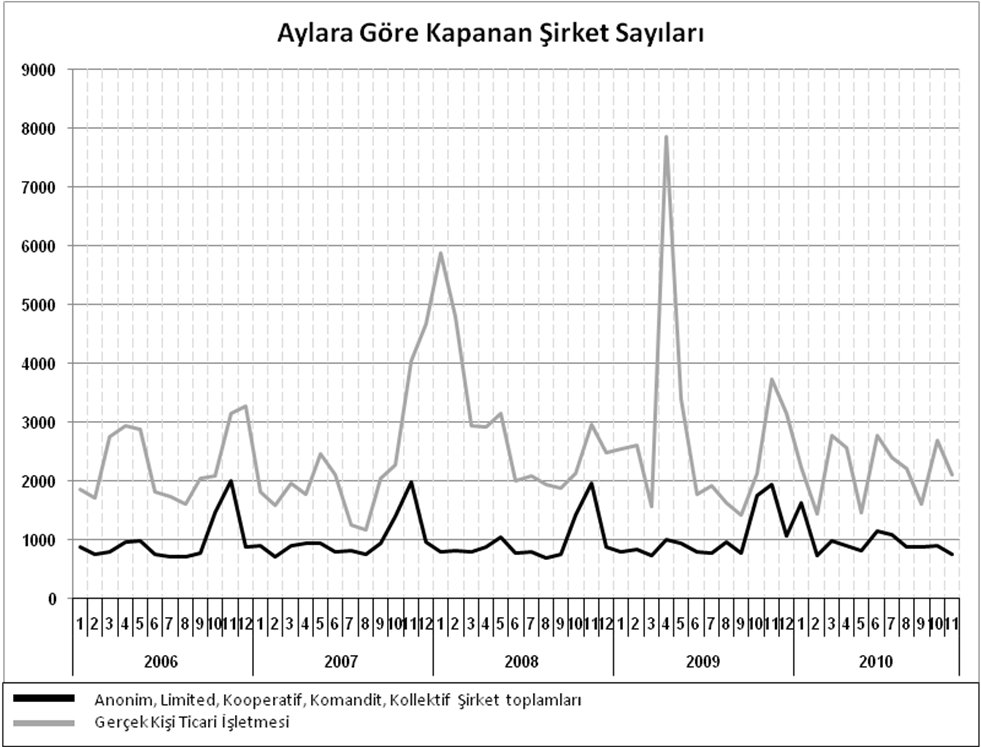   Bir sonraki haber bülteninin yayımlanma tarihi 17 Eylül 2021’dir.İLAN
TÜRÜŞİRKET
TÜRÜTEMMUZ 2021HAZİRAN 2021Bir Önceki Aya Göre Değişim     (%)TEMMUZ 2020Bir Önceki Yılın Aynı Ayına Göre Değişim (%)OCAK- TEMMUZ  (7 Aylık)OCAK- TEMMUZ  (7 Aylık)OCAK- TEMMUZ  (7 Aylık)İLAN
TÜRÜŞİRKET
TÜRÜTEMMUZ 2021HAZİRAN 2021Bir Önceki Aya Göre Değişim     (%)TEMMUZ 2020Bir Önceki Yılın Aynı Ayına Göre Değişim (%)20202021Değişim       (%)Kurulan*Şirket6.7359.560-29,610.202-34,053.95761.40413,8Kurulan*Kooperatif112120-6,7192-41,78168352,3Kurulan*Ger.Kişi Tic.İşl.1.5512.532-38,73.053-49,217.27415.880-8,1TasfiyeŞirket1.0531.501-29,91.250-15,88.1309.10512,0TasfiyeKooperatif9934191,211800,018024234,4Kapanan**Şirket1.0321.226-15,81.505-31,47.2516.465-10,8Kapanan**Kooperatif10943153,591.111,1315273-13,3Kapanan**Ger.Kişi Tic.İşl.1.3021.374-5,21.844-29,413.93412.026-13,7Şirket TürleriŞirket TürleriŞirket TürleriŞirket TürleriŞirket TürleriGenel ToplamAnonimKollektifKomanditLimitedKooperatifGenel ToplamMAYIS 2021Sayı60123.877624.542MAYIS 2021Sermaye (TL)1.616.269.925500.0001.831.718.0003.448.487.925HAZİRAN 2021Sayı1.25228.3061209.680HAZİRAN 2021Sermaye (TL)1.499.920.1391.005.0003.879.592.1505.380.517.289TEMMUZ 2021Sayı93935.7931126.847TEMMUZ 2021Sermaye (TL)2.491.407.6342.100.0002.826.718.4505.320.226.0842021 TOPLAM Sayı8.1901453.20083562.2392021 TOPLAM Sermaye (TL)24.011.185.9166.625.00024.125.367.92548.143.178.841AnonimLimitedGenel ToplamMAYIS 2021 Sayı52438490MAYIS 2021 Ortak Olunan Şirketlerin Toplam Sermayesi (TL)115.980.703163.233.500279.214.203MAYIS 2021 Ortak Olunan Şirketlerdeki Yabancı Ortak Sermaye Toplamı (TL)41.695.505136.586.450178.281.955MAYIS 2021 Yabancı Ortak Sermaye Oranı (%)35,983,763,9HAZİRAN 2021Sayı1281.1651.293HAZİRAN 2021Ortak Olunan Şirketlerin Toplam Sermayesi  (TL)83.840.989487.357.050571.198.039HAZİRAN 2021Ortak Olunan Şirketlerdeki Yabancı Ortak Sermaye Toplamı  (TL)75.301.872398.838.375474.140.247HAZİRAN 2021Yabancı Ortak Sermaye Oranı (%)89,881,883,0TEMMUZ 2021Sayı80865945TEMMUZ 2021Ortak Olunan Şirketlerin Toplam Sermayesi  (TL)168.161.000491.205.000659.366.000TEMMUZ 2021Ortak Olunan Şirketlerdeki Yabancı Ortak Sermaye Toplamı  (TL)163.674.236399.656.600563.330.836TEMMUZ 2021Yabancı Ortak Sermaye Oranı (%)97,381,485,4TOPLAMSayı7016.2226.923TOPLAMOrtak Olunan Şirketlerin Toplam Sermayesi  (TL)1.541.155.6552.909.242.0504.450.397.705TOPLAMOrtak Olunan Şirketlerdeki Yabancı Ortak Sermaye Toplamı  (TL)1.357.644.9542.426.475.9253.784.120.879TOPLAMYabancı Ortak Sermaye Oranı (%)88,183,485,0Ayrıntılı tablo ve grafiklere www.tobb.org.tr/resmi-istatistik  adresinden erişebilirsiniz. 